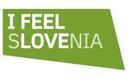 INVITATION TO PRESENTATION Winter tourism in Slovenia
Dear sir, madam, representatives of Turkish agencies,
We invite you to the event, which aims to connect contacts and concluding cooperation between agencies in Turkey and providers of tourist accommodation and tourist attractions in Slovenia for winter season.The event is organized by:Slovenian - Turkish Business Club , Slovenian Tourist Association SPIRIT , Commerce Consulate of the Republic of Slovenia , Turkey, and the association TURSAB
Location and time of event:
HOTEL Zurich / Istanbul- TURKEY    http://www.hotelzurichistanbul.com/
 23 September 2014, starting at 10.00 amPlease confirm your participation until 17.09.2014 to:
Mr. Onur AK  kurumsal@tursab.org.tr/ 0212 259 84 04   Or Nino Pirtovšek nino.pirtovsek@slotur.com  Cell: +386 41 672 567Lonely Planet has chosen Slovenia and Ljubljana as the second most attractive European tourist destination.We will present hotels and tourist facilities to relax in the Alpine land that offers plenty of fun in the snow for the whole family.  Slovenia is an Alpine country with amazing views of the Julian Alps, which boasts kilometers of groomed ski terrain for demanding and less demanding skiers, entertainment for kids, skiing and snowboarding lessons, you can go along the trails and feel the typical alpine village, rural tourism, culinary tasting of local delicacies, etc. Slovenia offers modern spa centers, where you will be pampered and offered state of the art supply for body and soul, beauty treatments and attractive Christmas arrangements. Presentations will be attended by the Slovenian Ambassador in Turkey Mr. Milan Jazbec, which will also be available for questions regarding the changes in the visa regime for tourists from Turkey. After a one-hour presentation the representatives of the Slovenian tourist will be available for individual interviews with you, they’ll present concrete programs, prices, and other benefits for your agency, we hope that you will find possibility to conclude agreements on future business cooperation with Slovenian tourist organizations.We kindly invite you on lunch after the formal program,  whole event will take time between 10.00am  to 14.00 pm. We look forward to your arrival,  Slovenia’ya hosgeldiniz